В соответствии с Федеральным законом от 06.10.2003  № 131-ФЗ «Об общих принципах организации местного самоуправления в Российской Федерации», Градостроительным кодексом Российской Федерации, Земельным Кодексом Российской Федерации, Законом Чувашской Республики  «О регулировании градостроительной деятельности в Чувашской Республике»,  руководствуясь Генеральным планом Сятракасинского сельского поселения, утвержденным решением Собранием депутатов Сятракасинского сельского поселения от 29.11.2008г. № С-23/1, Уставом Сятракасинского сельского поселения Моргаушского района  Чувашской Республики и  в целях устойчивого развития территории Сятракасинского сельского поселения Моргаушского района  Чувашской Республики,  Собрание депутатов  Моргаушского муниципального округа  Чувашской Республики решило:   1. Утвердить  Правила землепользования и застройки  Сятракасинского сельского поселения  Моргаушского района  Чувашской Республики согласно приложению.2.  Признать утратившим силу решение Собрания депутатов Сятракасинского сельского поселения  Моргаушского района  Чувашской Республики от 08.04.2019 №С-49/1 «Об утверждении Правил землепользования и застройки  Сятракасинского сельского поселения  Моргаушского района  Чувашской Республики»;4. Настоящее решение вступает в силу после его официального опубликования в периодическом печатном издании «Вестник Моргаушского муниципального округа» и подлежит размещению на официальном сайте Моргаушского муниципального округа в сети «Интернет».Председатель Собрания депутатовМоргаушского муниципального округа Чувашской Республики                                                                                  А.В.ИвановГлава Моргаушского муниципального округа Чувашской Республики                                                                              А.Н.МатросовЧăваш РеспубликиМуркаш муниципаллă округĕн пĕрремĕш суйлаври депутатсен пухăвĕ                                                      ЙЫШАНУ21.02.2023 г. № С-12/3Муркаш сали                                                                                                                                     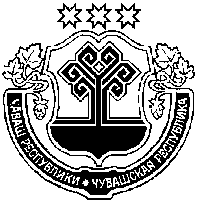 Чувашская РеспубликаСобрание депутатовМоргаушского муниципального округапервого созываРЕШЕНИЕ21.02.2023 г. № С-12/3село Моргауши                                                                         Об утверждении Правил землепользования и застройки Сятракасинского сельского поселения Моргаушского района Чувашской Республики 